Извещение № 21000028300000000008ОпубликованоВерсия 1. Актуальная, от 09.11.2022Дата создания01.11.2022 11:59 (МСК+1)Дата публикации09.11.2022 15:03 (МСК+1)Дата изменения09.11.2022 15:03 (МСК+1)Основные сведения об извещенииВид торговАренда и продажа земельных участковФорма проведенияЭлектронный аукционДополнительный сервис по проведению электронных торгов во взаимодействии с электронными площадкамиНаименование процедурыэлектронный аукционЭлектронная площадкаРТС-тендерОрганизатор торговКод организации2100002830ОКФСПублично-правовое образованиеПолное наименованиеАДМИНИСТРАЦИЯ ПУГАЧЕВСКОГО МУНИЦИПАЛЬНОГО РАЙОНА САРАТОВСКОЙ ОБЛАСТИИНН6445009150КПП644501001ОГРН1026401864279Юридический адрес413720, ОБЛАСТЬ САРАТОВСКАЯ,ГОРОД ПУГАЧЕВ,УЛИЦА ПУШКИНСКАЯ д. 280Фактический/почтовый адрес413720, Саратовская обл, г Пугачев, ул Пушкинская д. 280Контактное лицоКовалева Наталья НиколаевнаТелефон+7(84574)21928Адрес электронной почты8@pug1.ruСведения о правообладателе/инициаторе торговОрганизатор торгов является правообладателем имуществаКод организации2100002830ОКФСПублично-правовое образованиеПолное наименованиеАДМИНИСТРАЦИЯ ПУГАЧЕВСКОГО МУНИЦИПАЛЬНОГО РАЙОНА САРАТОВСКОЙ ОБЛАСТИИНН6445009150КПП644501001ОГРН1026401864279Юридический адрес413720, ОБЛАСТЬ САРАТОВСКАЯ,ГОРОД ПУГАЧЕВ,УЛИЦА ПУШКИНСКАЯ д. 280Фактический/почтовый адрес413720, Саратовская обл, г Пугачев, ул Пушкинская д. 280Информация о лотахСВЕРНУТЬ ВСЕ ЛОТЫЛот 1Земельный участокОсновная информацияПредмет торгов (наименование лота)Земельный участокОписание лотаВ соответствии с выпиской ЕГРНСведения о предыдущих извещениях (сообщениях)Начальная цена13 948,53 ₽ Шаг аукциона418,00 ₽ Размер задатка6 974,27 ₽ Реквизиты счета для перечисления задаткаПолучательООО "РТС-тендер" ИНН7710357167 КПП773001001 Наименование банка получателяФилиал "Корпоративный" ПАО "Совкомбанк" Расчетный счет (казначейский счет)40702810512030016362 Лицевой счет— БИК044525360 Корреспондентский счет (ЕКС)30101810445250000360 Назначение платежаВнесение гарантийного обеспечения по Соглашению о внесении гарантийного обеспечения, № аналитического счета _____________. Без НДС. Срок и порядок внесения задаткаСрок и порядок внесения задатка прикреплен в виде файла "Аукционная документация" раздел 2 аукционной документации Порядок возврата задаткаПорядок возврата задатка прикреплен в виде файла "Аукционная документация" раздел 2 аукционной документации Субъект местонахождения имуществаСаратовская областьМестонахождение имуществаСаратовская область, р-н Пугачевский, с.Давыдовка, примерно в 65м на север от жилого дома 18 по ул.НабережнаяКатегория объектаЗемли населенных пунктовФорма собственностиИная собственностьСрок заключения договораНе ранее чем через десять дней со дня размещения информации о результатах торгов Вид договорадоговор аренды земельного участка Срок аренды2г. 11м.; разрешенное использование - садоводство Льгота по арендной платенет Ограничения прав на земельный участокОграничения (обременения) прав на земельный участок предусмотренные статьей 56 Земельного кодекса РФ – зона затопления и подтопления с.Давыдовка Пугачевского района Саратовской области максимальный уровень воды р.Большой Иргиз 1% . Максимально допустимые параметры разрешенного строительства объекта капитального строительства (при необходимости)Максимально допустимые параметры разрешенного строительства объекта капитального строительства прикреплены в виде файла "Аукционная документация" Минимально допустимые параметры разрешенного строительства объекта капитального строительства (при необходимости)Минимально допустимые параметры разрешенного строительства объекта капитального строительства прикреплены в виде файла "Аукционная документация" Возможность подключения (технологического присоединения) объектов капитального строительства к сетям инженерно-технического обеспечения (за исключением сетей электроснабжения)Технические условия подключения объекта к сетям инженерно-технического обеспечения прикреплены в виде файла "Аукционная документация" ХарактеристикиПлощадь земельного участка2 504 м2Кадастровый номер земельного участка64:27:130206:485 Вид разрешённого использования земельного участкаРастениеводство Регистрационный номер ЕГРОКН- Изображения лота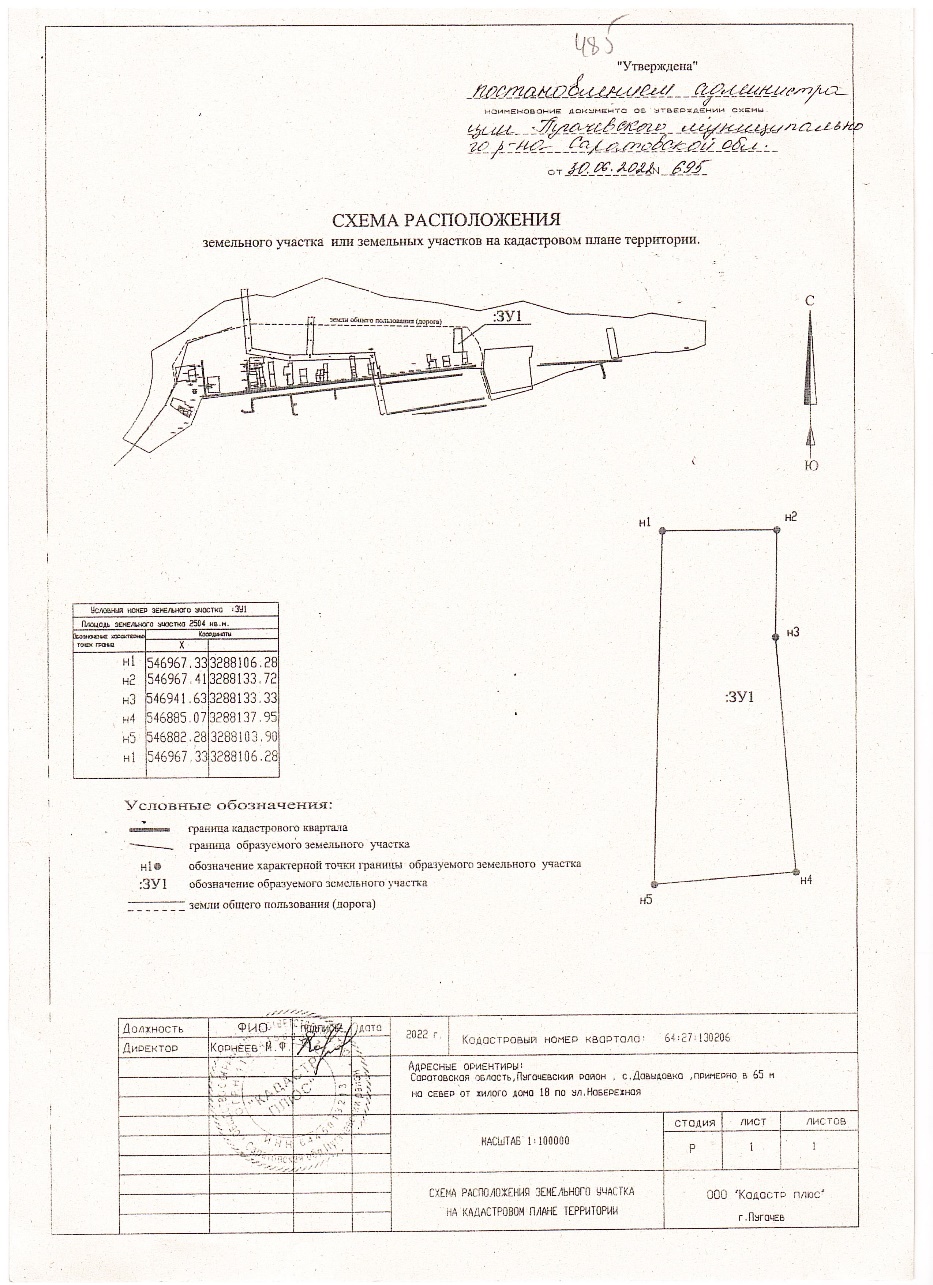 Документы лотаФорма заявки .doc43.50 Кб01.11.2022Форма заявкиЛот 2Земельный участокОсновная информацияПредмет торгов (наименование лота)Земельный участокОписание лотаВ соответствии с выпиской ЕГРНСведения о предыдущих извещениях (сообщениях)1Начальная цена120 000,00 ₽ Шаг аукциона3 600,00 ₽ Размер задатка60 000,00 ₽ Реквизиты счета для перечисления задаткаПолучательООО "РТС-тендер" ИНН7710357167 КПП773001001 Наименование банка получателяФилиал "Корпоративный" ПАО "Совкомбанк" Расчетный счет (казначейский счет)40702810512030016362 Лицевой счет— БИК044525360 Корреспондентский счет (ЕКС)30101810445250000360 Назначение платежаВнесение гарантийного обеспечения по Соглашению о внесении гарантийного обеспечения, № аналитического счета _____________. Без НДС. Срок и порядок внесения задаткаСрок и порядок внесения задатка прикреплен в виде файла "Аукционная документация" раздел 2 аукционной документации Порядок возврата задаткаПорядок возврата задатка прикреплен в виде файла "Аукционная документация" раздел 2 аукционной документации Субъект местонахождения имуществаСаратовская областьМестонахождение имуществаСаратовская область, г.Пугачев, ул.Железнодорожная, 100м на северо-восток от жилого дома 146Категория объектаЗемли населенных пунктовФорма собственностиИная собственностьСрок заключения договораНе ранее чем через десять дней со дня размещения информации о результатах торгов Вид договорадоговор аренды земельного участка Срок аренды4г. 10м.; разрешенное использование - объекты дорожного сервиса Ограничения прав на земельный участокнет Максимально допустимые параметры разрешенного строительства объекта капитального строительства (при необходимости)Максимально допустимые параметры разрешенного строительства объекта капитального строительства прикреплены в виде файла "Аукционная документация" Минимально допустимые параметры разрешенного строительства объекта капитального строительства (при необходимости)Минимально допустимые параметры разрешенного строительства объекта капитального строительства прикреплены в виде файла "Аукционная документация" Возможность подключения (технологического присоединения) объектов капитального строительства к сетям инженерно-технического обеспечения (за исключением сетей электроснабжения)Технические условия подключения объекта к сетям инженерно-технического обеспечения прикреплены в виде файла "Аукционная документация" ХарактеристикиПлощадь земельного участка2 153 м2Кадастровый номер земельного участка64:46:010307:289 Вид разрешённого использования земельного участкаОбслуживание жилой застройки Регистрационный номер ЕГРОКН- Изображения лота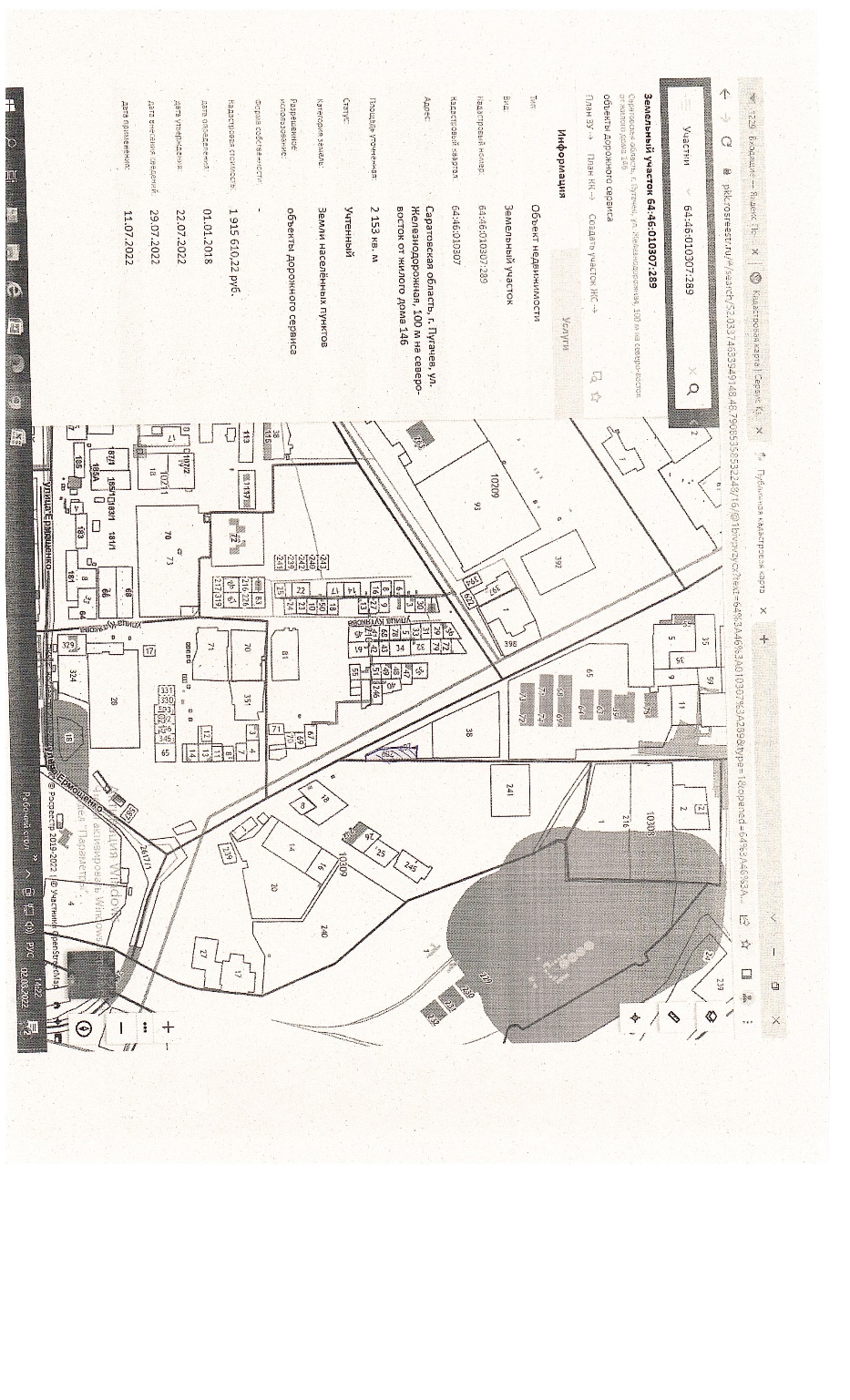 Документы лотаФорма заявки .doc43.50 Кб01.11.2022Форма заявкиТребования к заявкамТребования к участникамТребования к участникам аукциона прикреплены в виде файла «Аукционная документация» Перечень документовПеречень документов к участникам аукциона прикреплен в виде файла «Аукционная документация» п.3.3.1 раздела 3 аукционной документации Требования к документамТребования к документам прикреплены в виде файла «Аукционная документация» Условия проведения процедурыДата и время начала подачи заявок10.11.2022 08:00 (МСК+1)Дата и время окончания подачи заявок08.12.2022 17:00 (МСК+1)Дата рассмотрения заявок09.12.2022Дата и время начала проведения аукциона13.12.2022 10:00 (МСК+1)Порядок проведения аукционаПорядок проведения аукциона прикреплен в виде файла «Аукционная документация» Срок отказа организатора от проведения процедуры торговНе позднее чем за три дня до наступления даты проведения аукциона ДокументыФорма заявки .doc43.50 Кб01.11.2022Форма заявкиАукционная документация 091122 аренда.docx57.00 Кб09.11.2022Документация аукционаИзвещение о торгах.json17.29 Кб09.11.2022